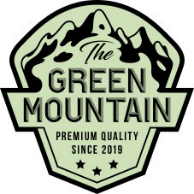 Perfekt: Wiener Vegan Ball vereinte Tradition und pflanzlichen LifestyleWenn Quadrille, Walzer, Spass und vegane Kulinarik im Rampenlicht stehen. Im ausverkauften Hilton Vienna Park in Wien erlebten hunderte begeisterte Besucher beim Revival des Wiener Vegan Ball einen ganz besonderen Abend voller Lebensfreude. Der Wiener Vegan Ball, seit 2013 ein Highlight der Ballsaison, kehrte nach coronabedingter Pause zurück.Das Event, das den veganen THE GREEN MOUNTAIN Lifestyle mit traditionellem Ballvergnügen vereinte, wurde zu einem einmaligen Abend voller Genuss-Inspirationen und Tanz.Ausverkauft, Ausgelassen, All-Inklusive"Pflanzenbasierte Ernährung ist für Alle da", lautete eine Botschaft des Abends. Die vielfältigen pflanzlichen Gaumenfreuden bestätigten dies eindrucksvoll. Alle, die gerne das Tanzbein schwingen und köstlich speisen wollten, waren bei diesem Highlight der Wiener Ball-Szene bestens aufgehoben. Neben der deutschen Boxweltmeisterin Nicole Werner wurden unter dem Ehrenschutz von Wiens Bürgermeister Michael Ludwig auch Christian Brandauer, Hilton Vienna Park General Manager Christoph Glaser (begeisterte im Service), Björn Teske (Climate Aid United) und Felix Hnat, Ballorganisator und Obmann des Vereins Vegane Gesellschaft Österreich, um und auf dem Tanzparkett gesichtet.Das exklusive 4-Gänge-Menü von Hilton Executive Chef Ademir Husagic und Gast-Chefkoch Luca Sordi aus Italien garantierte pflanzliche Küche auf höchstem Niveau. Geboten wurden unter anderem Pasta aus Myrtenbeeren mit gerösteten Pilzen und Thymian-Ricotta-Kürbiscreme oder auch das einmalige THE GRREN MOUNTAIN Tatar. Die vegane Haute Cuisine überzeugte nicht nur durch ihre geschmackliche Raffinesse, sondern auch durch ihre ästhetische Präsentation. Köstliche, rein pflanzliche Speisen und Cocktails wurden den ganzen Abend lang an der Snackbar serviert. Höchster Genuss und ethische Werte können Hand in Hand gehen.Der Wiener Vegan Ball war nicht nur eine gelungene Veranstaltung für Tanz- und Musikliebhaber, sondern auch eine Plattform, um das Bewusstsein für eine nachhaltigere Lebensweise zu schärfen. Die ausgelassene Stimmung bis in die frühen Morgenstunden und das stilvolle Ambiente bewiesen, dass veganer Lifestyle und Tradition harmonisch miteinander vereinbar sind. Ein besonderer Ballzauber, der mit nachhaltiger Lebensfreude begeisterte.Veganer Lifestyle trifft auf traditionellen Charme – Ein Fest für alle SinneDer Erfolg des Wiener Vegan Balls im ausverkauften Hilton Am Stadtpark in Wien spiegelte nicht nur die steigende Popularität der pflanzlichen rund um die Ernährung wider, sondern zeigte auch, dass Veranstaltungen dieser Art eine breite Zielgruppe ansprechen können. Die Organisatoren rund um die Vegane Gesellschaft haben mit ihrem Ball-Revival bewiesen, dass ein Ballabend ohne tierische Produkte genauso glamourös und unterhaltsam sein kann wie jeder andere. Der Wiener Vegan Ball 2023 setzte ein inspirierendes Zeichen für eine nachhaltige und zugleich festliche Zukunft.